Publicado en Madrid el 25/04/2024 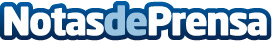 Un éxito rotundo: 'La Inteligencia Artificial en eventos multilingües' marca un hito en MadridEl evento congregó a expertos y entusiastas para debatir el futuro de la comunicación global a través de la IADatos de contacto:Marcos MoralesConsultor699450182Nota de prensa publicada en: https://www.notasdeprensa.es/un-exito-rotundo-la-inteligencia-artificial-en Categorias: Nacional Inteligencia Artificial y Robótica Idiomas Madrid Emprendedores Eventos Otros Servicios Otras Industrias http://www.notasdeprensa.es